РИСОВАНИЕ МЕТОДОМ ТЫЧКАЧтобы продуктивная деятельность детей была увлекательной, завораживающей и восхищающей, для рисования с дошкольниками очень хорошо подходит метод «тычка». Этот метод не требует от детей профессионального изображения тонких линий. Достаточно знать и уметь рисовать геометрические фигуры в разных сочетаниях, причём необязательно правильной формы и только прямыми линиями. В процессе закрашивания тычками эти неточности не влияют на восприятие рисунка, а нарисованные предметы получаются более приближенными к реальным. Для раскрашивания необходимы густая гуашь и жёсткая кисть, и самое главное – сухая. Кисточку при рисовании следует держать вертикально по отношению к плоскости листа и делать тычкообразные движения, при этом должна получаться большая «пушистая» точка. Причём, чем меньше краски на кисточке, тем «пушистее» точка, тем реальнее и правдоподобнее изображение на рисунке. Как известно, гуашь – густая краска, поэтому требуется меньше времени для её высыхания. Это позволяет накладывать друг на друга разные по цвету краски, создавать различные цветосочетания. Появляется возможность «прочувствовать» многоцветное изображение предмета, а сочетание метода тычка с рисованием отдельных мелких деталей тонкими линиями открывает перед детьми большие возможности. Рисунки получаются объёмными и живыми за счёт многократных движений кисточки сначала по линии контура предмета, а потом внутри него. Метод прекрасно подходит для изображения животных и создания пейзажей, в том числе коллективных работ.Для начала нарисуйте на альбомном листе простым карандашом горизонтальную линию. Наберите на кисточку гуашь любого цвета. Чтобы убрать лишнюю краску, выполните несколько произвольных тычков на любом листочке бумаги. Затем начинайте рисовать прямо по линии, делая тычки рядом друг с другом. Необходимо, чтобы дети поняли, что рисовать надо по линии, нарисованной карандашом. Потом нарисуйте круг и, набрав гуашь на кисть, снова начните делать тычки по линии круга, а потом внутри него.Методика рисования тычком для младших дошкольников состоит в следующем: взрослый заранее на листе у детей рисует простым карандашом контур какого-либо предмета. Дети сначала рассматривают и обводят пальцем контур данного предмета (изображение животного, птицы), называя вслух его части (например, голова, уши, спина, хвост и др.). Начав рисовать, они должны делать тычки кисточкой по линии контура слева направо, не оставляя промежутка между тычками; затем произвольными тычками закрашивают поверхность внутри контура. Остальные необходимые детали рисунка (глаза, нос, усы, лапы и др.) дети рисуют концом тонкой кисти.Дети старшего возраста должны самостоятельно рисовать контуры предметов простым карандашом или сразу кисточкой, используя геометрические фигуры в разных сочетаниях. Методика закрашивания такая же. В процессе закрашивания тычками нарисованные предметы приобретают форму и объем, приближенным к реальным, в чём можно убедиться, рассмотрев детские рисунки.Итак, для того чтобы работа была выполнена аккуратно и красиво, необходимо соблюдать следующие требования:• Подобрать кисти – лучше всего подходят кисточки для клея из щетины, разной толщины. • Краски должны быть густыми.• Выполнять работу, держа кисть вертикально к листу бумаги.• Первый «тычок» хорошо сделать на отдельном листе бумаги.• Сначала тычками выполняется контур рисунка, а затем он весь заполняется частыми тычками (без промежутков).• После каждого промывания кисти при смене цвета её необходимо насухо вытирать тряпочкой.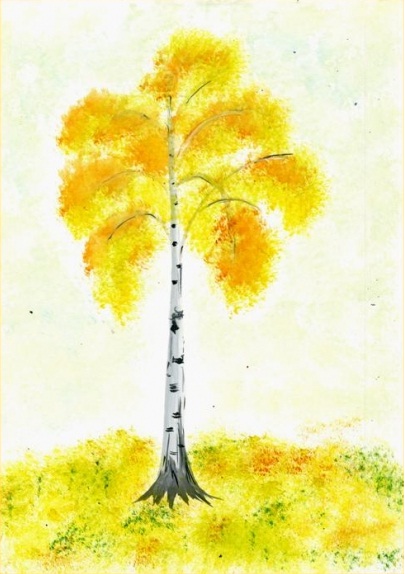 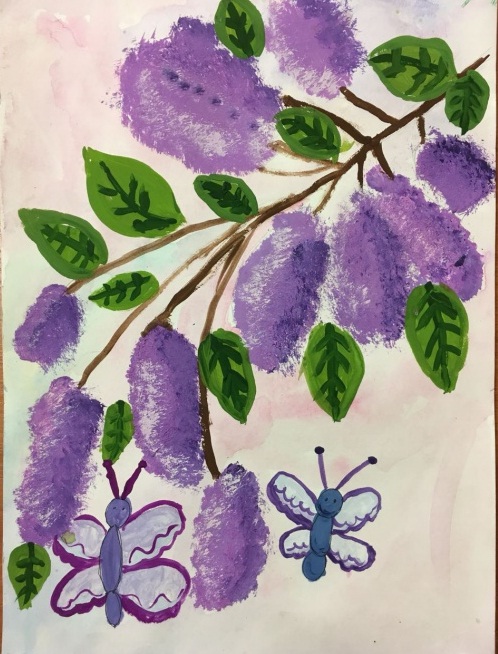 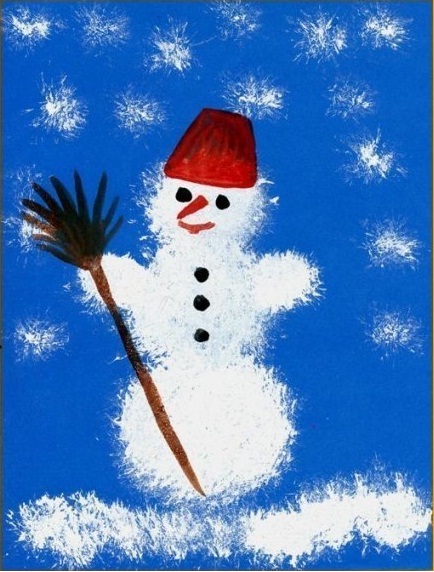 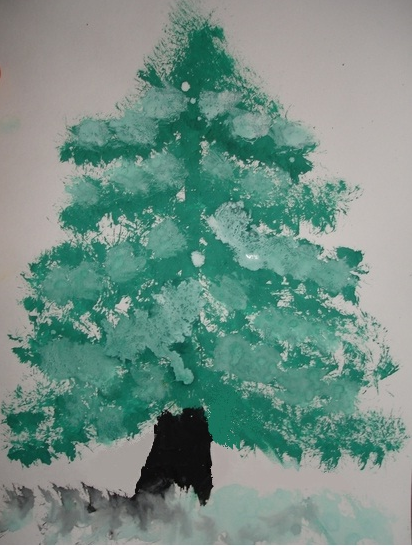 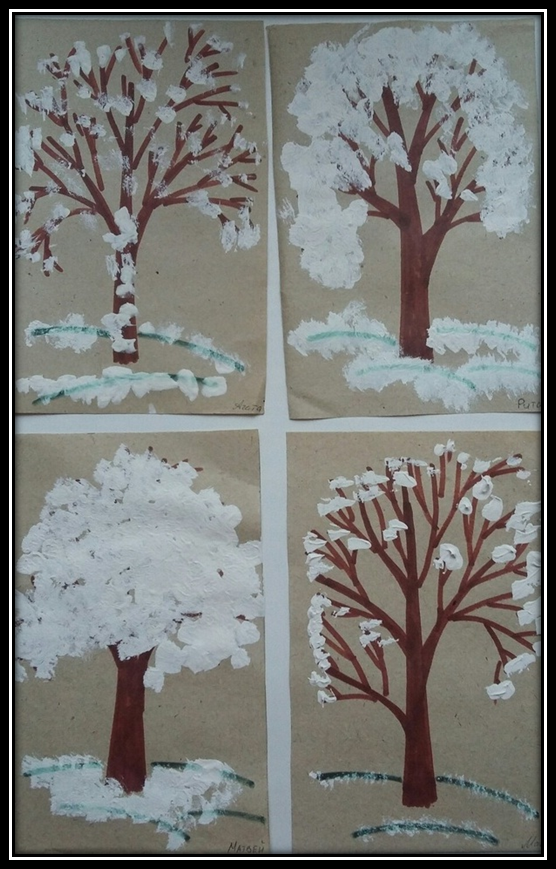 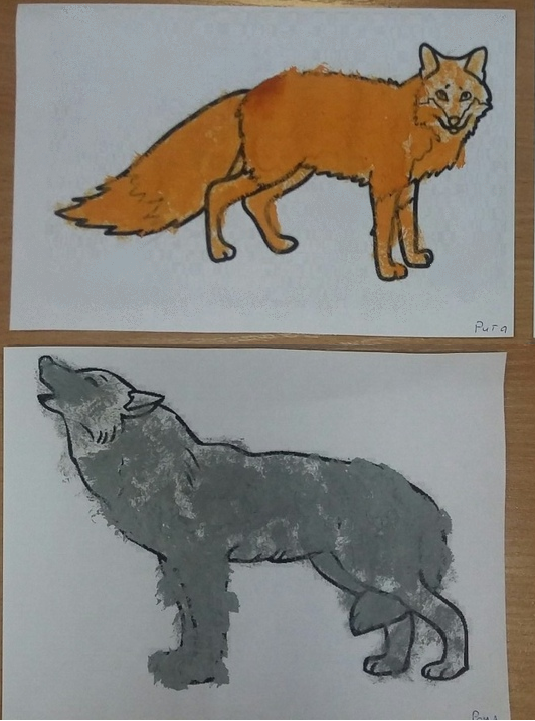 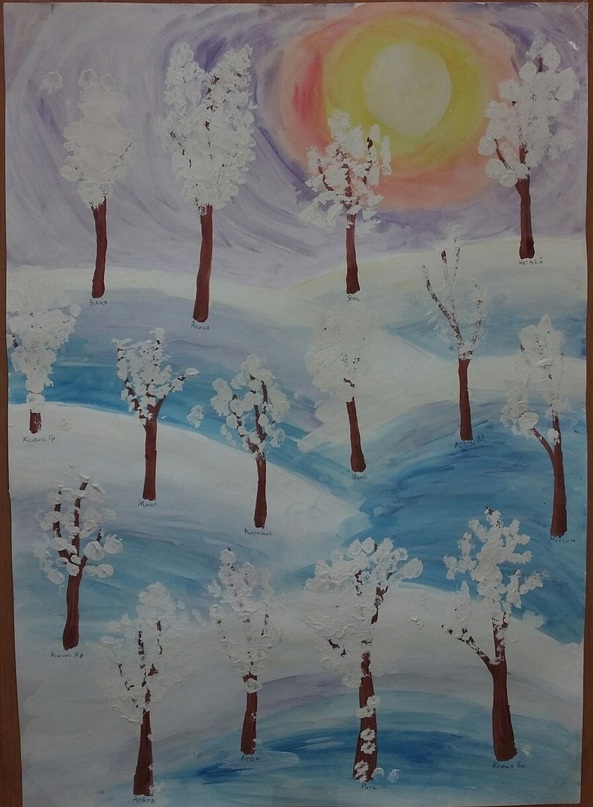 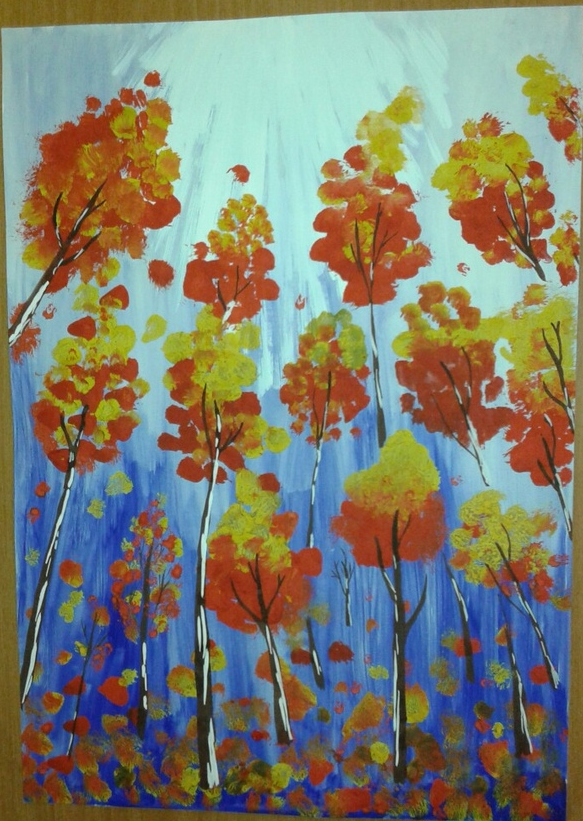 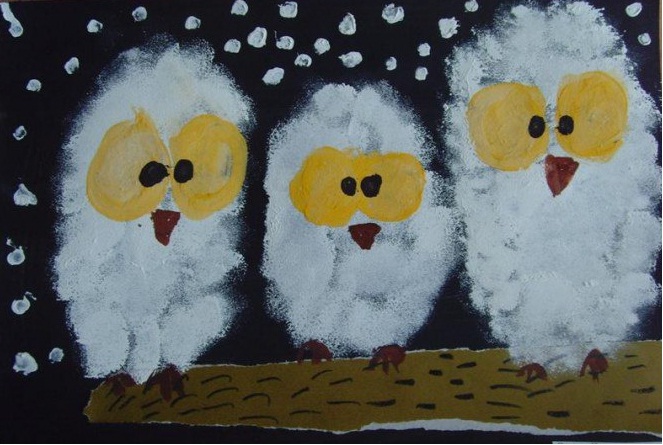 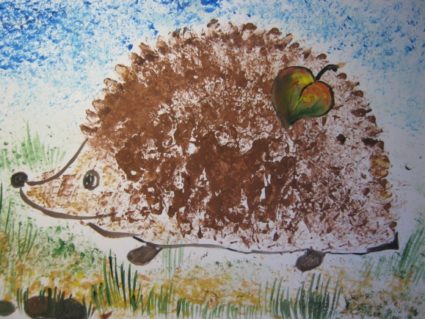 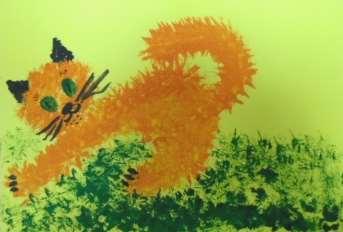 